   [ а р а р                                         ПОСТАНОВЛЕНИЕ10 апрель 2014 й.                            № 10                     10 апреля 2014 г.Об  утверждении  Плана  мероприятий  противодействия  коррупции  в сельском  поселении  Старокалмашевский  сельсовет  муниципального района Чекмагушевский район Республики Башкортостан на 2014-2015 годыАдминистрация сельского поселения Старокалмашевский сельсовет муниципального района Чекмагушевский район Республики БашкортостанПОСТАНОВЛЯЕТ:      1. Утвердить  план  мероприятий  противодействия  коррупции  в сельском  поселении  Старокалмашевский  сельсовет  муниципального района Чекмагушевский район Республики Башкортостан на 2014-2015 годы  (Приложение № 1)     2. Ответственность по выполнению данного постановления оставляю за собой.Глава  сельского  поселения                        А.У.МакуловПриложение к постановлению Администрации  сельского поселения Старокалмашевский  сельсовет муниципального района Чекмагушевский район Республики Башкортостанот 10.04.2014 г. № 10План  противодействия  коррупциив  сельском  поселении  Старокалмашевский  сельсоветмуниципального  района  Чекмагушевский  районРеспублики  Башкортостан  на  2014 – 2015 гг.Управляющий  делами                         Д.К.Байбакова                                                                                                 ПРИЛОЖЕНИЕ № 1к  Плану  противодействия  коррупции в  сельском  поселении Старокалмашевский сельсоветмуниципального районаЧекмагушевский  районРеспублики  БашкортостанСостав комиссии по профилактике  коррупционных  и  иных  правонарушений  по  сельскому  поселению  Старокалмашевский сельсовет  муниципального районаЧекмагушевский  район  Республики  БашкортостанПредседатель  комиссии –Макулов Альберт Улфатович– глава  СПЧлены  комиссии : 1.  Байбакова Дильбар Касимовна – управляющий                                        делами СП                                 2. Салимгареева Айсылу Узбековна – депутат из                                       округа № 4                                 3. Газизьянова Рима Рифовна – специалист по делам                                        молодежи                                  4. Муратов Марат Наильевич – депутат из округа № 3БАШ[ОРТОСТАН  РЕСПУБЛИКА]ЫСА[МА{ОШ  РАЙОНЫ муниципаль районЫНЫ@  И*КЕ [АЛМАШ АУЫЛ СОВЕТЫ АУЫЛ  БИЛ^м^]Е  ХАКИМИ^ТЕ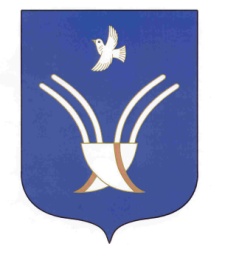 Администрация сельского поселениястарокалмашевский сельсоветмуниципального района Чекмагушевский район Республики Башкортостан№п/пНаименование  мероприятийСрок исполненияОтветственные 1. Меры  по  законодательному  обеспечению  противодействия  коррупции в  сельском  поселении  Старокалмашевский сельсовет1. Меры  по  законодательному  обеспечению  противодействия  коррупции в  сельском  поселении  Старокалмашевский сельсовет1. Меры  по  законодательному  обеспечению  противодействия  коррупции в  сельском  поселении  Старокалмашевский сельсовет1. Меры  по  законодательному  обеспечению  противодействия  коррупции в  сельском  поселении  Старокалмашевский сельсовет1.1Принять  меры  по  профилактике  коррупции  в   сельском  поселении  Старокалмашевский  сельсовет, включающие  в  себя:- специальные  требования  к лицам, претендующим на замещение  муниципальной  должности  РБ и должности  муниципальной  службы  РБ в  соответствии  с  федеральными  законами;-соблюдать антикоррупционное  законодательство  РБ;- совершенствовать  механизм  антикоррупционной  экспертизы нормативных  правовых  актов  в  сельском  поселении;- возложить  на  муниципальных  служащих  СП обязанности  уведомлять  о  ставших  им  известными  в связи  с  выполнением  своих  должностных  обязанностей  случаях  коррупционных  или  иных  правонарушений, а также  привлечь к  дисциплинарной  и иной  ответственности  за  невыполнение  данной  обязанности;В течении  годаГлава  СП1.2Разработать  систему  мер, направленных  на  совершенствование  порядка  прохождения  муниципальной  службы  и  стимулирование  добросовестного  исполнения  обязанностей  муниципальной  службы  на  высоком  профессиональном  уровне.В течении  годаАдминистрация СП2. Меры  по  совершенствованию   управления  в  целях  предупреждения  коррупции2. Меры  по  совершенствованию   управления  в  целях  предупреждения  коррупции2. Меры  по  совершенствованию   управления  в  целях  предупреждения  коррупции2. Меры  по  совершенствованию   управления  в  целях  предупреждения  коррупции2.1Осуществлять  комплекс  мер, направленных  на  улучшение    управления  в  социально-экономической  сфере  и включающих  в  себя:- регламентацию  использования  имущества  Республики Башкортостан, ресурсов Республики  Башкортостан (в том числе при  предоставлении  государственной  помощи), передачи прав на использование такого  имущества и его отчуждения;- создание условий  для  справедливой  конкуренции  на  товарных  рынках;- подготовку  предложений  в  уполномоченные  федеральные  органы  государственной  власти, направленных  на  совершенствование  норм, регулирующих  осуществление  закупок  для  государственных  и  муниципальных  нужд, в целях исключения  возможности  их  произвольного  толкования, дискриминация  и  предоставления  неоправданных  преимуществ;- обеспечение  контроля  за  выполнением  принятых  контрактных  обязательств, прозрачности  процедур закупок, преимущественное  использование  механизма  аукционных  торгов  и  биржевой  торговли  при  отчуждении  имущества  РБ;- соблюдение прав и законных  интересов  граждан  и  организаций, включая  введение  административных  регламентов  по  каждой  из  таких  функций  и  системы  оценки  качества  их  выполнения.В течении  годаГлава  СП2.2Реализовать  систему  мер, направленных  на  совершенствование  функционирования  государственного  аппарата  и  включающих  в  себя:- реализацию  прав  граждан  на  получение  достоверной  информации;- создание  системы контроля  деятельности  муниципальных  служащих  со  стороны  институтов  гражданского  общества;- сокращение  излишней  численности  муниципальных  служащих  с  одновременным  привлечением  на  муниципальную  службу  квалифицированных  специалистов  и  созданием  адекватных  материальных  стимулов  в  зависимости  от  объема  и  результатов  работы;- повышение  ответственности  за  непринятие  мер  по  устранению  причин  коррупции;- разработку  и  внедрение  стандартов  государственных  услуг  и  регламентов  исполнения  управленческих функций, а также  оптимизацию  и  конкретизацию  полномочий   МСУ и их работников, которые  должны  быть  закреплены  в  административных  регламентах;                                                                                                                                                                                                                                                                                                                                                                                          В течении  годаАдминистрация СП2.3Рассмотрение  вопроса о  целесообразности  создания  комиссии по профилактике  коррупционных  и  иных  правонарушений  с  возложением  на  них  следующих  функций:- обеспечение  соблюдения  муниципальными  служащими  ограничений, установленных  Федеральными  законами  о  муниципальной  службе;- обеспечение  деятельности  комиссий  по  разрешению  конфликта  интересов;- принятие  мер   по  предотвращению  конфликта  интересов, в том числе после  ухода  муниципального  служащего  с  муниципальной  службы  Республики  Башкортостан;- оказание  консультативной  помощи  по  вопросам, связанным  с  применением  на  практике  правил  служебного  поведения  муниципальных  служащих:- обеспечение  реализации  обязанности  муниципальных  служащих  сообщать  о  ставших  им  известными  в  связи  с  выполнением  своих  должностных  обязанностей  случаях  коррупционных  или  иных  правонарушений, а также  осуществление  проверки  достоверности  таких  сведений  и  сведений  о  доходах, имуществе  и  обязательствах  имущественного  характера, представляемых  муниципальными  служащими;- проведение  служебных  расследований  случаев  коррупционных  проявлений;- взаимодействие  с  правоохранительными  органами.В течении  годаАдминистрация СП2.4Рассмотрение  вопроса  о  целесообразности  обязательного  страхования  рисков  социального  характера (обязательное  медицинское  страхование, страхование  ответственности).В течении  годаАдминистрация СП2.5Повышение  качества  и  оперативности  оказания  наиболее  социально  значимых  услуг, в частности  путем  применения  системы  «одного  окна» и  электронного  обмена  информацией.В течении  годаАдминистрация СП3. Меры  по  повышению  качества  правового  просвещения3. Меры  по  повышению  качества  правового  просвещения3. Меры  по  повышению  качества  правового  просвещения3. Меры  по  повышению  качества  правового  просвещения3.1Для  повешения  качества  правового  просвещения  необходимы:- поддержка  со  стороны  Республики  Башкортостан  широкого  участия  общественных  и  религиозных  объединений  в  деятельности, направленной  на  формирование  в  обществе  нетерпимого  отношения  к  коррупции;- формирование  в  обществе  и  аппарате  Администрации  сельского  поселения  уважительного  и  бережного  отношения  к  частной  собственности;- повышение  правовой  культуры  общества  в  целом.В течении  годаАдминистрация СП4. Первоочередные  меры  по  реализации  настоящего  Плана4. Первоочередные  меры  по  реализации  настоящего  Плана4. Первоочередные  меры  по  реализации  настоящего  Плана4. Первоочередные  меры  по  реализации  настоящего  Плана4.1Администрации  сельского  поселения  в  пределах  своей  компетенции  принять  меры:- по  обеспечению  исполнения  муниципальными  служащими  ограничений  и  запретов, установленных  Федеральными  законами  о  муниципальной  службе;- по  соблюдению  муниципальными  служащими  общих  принципов  служебного  поведения;В течении  годаАдминистрация СП4.2Предусмотреть  разработку  и  финансирование  мероприятий:- по  созданию  и  использованию  инновационных  технологий  управления  и  администрирования, повышающих  объективность  и  обеспечивающих  прозрачность  управленческих    процессов.В течении  годаАдминистрация СП4.3Антикоррупционной  комиссии  сельского  поселения:- обеспечить  контроль за  исполнением  настоящего  Плана;- рассматривать  на  своих  заседаниях  наиболее  актуальные  вопросы  противодействия  коррупции  и вырабатывать  действенные  и  эффективные  меры  по  борьбе  с  ней.В течении  годаАдминистрация СП